
ประกาศเทศบาลตำบลเชียรใหญ่
เรื่อง ประกาศผู้ชนะการเสนอราคา จ้างเหมาจัดทำป้ายไวนิลประชาสัมพันธ์ พร้อมโครงไม้และติดตั้ง โดยวิธีเฉพาะเจาะจง
--------------------------------------------------------------------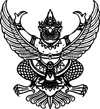 
ประกาศเทศบาลตำบลเชียรใหญ่
เรื่อง ประกาศผู้ชนะการเสนอราคา จ้างเหมาจัดทำป้ายไวนิลประชาสัมพันธ์ พร้อมโครงไม้และติดตั้ง โดยวิธีเฉพาะเจาะจง
--------------------------------------------------------------------               ตามที่ เทศบาลตำบลเชียรใหญ่ ได้มีโครงการ จ้างเหมาจัดทำป้ายไวนิลประชาสัมพันธ์ พร้อมโครงไม้และติดตั้ง โดยวิธีเฉพาะเจาะจง  นั้น
               จ้างเหมาจัดทำป้ายไวนิลประชาสัมพันธ์ พร้อมโครงไม้และติดตั้ง(๘๒.๑๐.๑๕.๐๒ ) จำนวน ๑ ป้าย ผู้ได้รับการคัดเลือก ได้แก่ ก้าวหน้าการพิมพ์ (ให้บริการ,ผู้ผลิต) โดยเสนอราคา เป็นเงินทั้งสิ้น ๕,๕๓๑.๐๐ บาท (ห้าพันห้าร้อยสามสิบเอ็ดบาทถ้วน) รวมภาษีมูลค่าเพิ่มและภาษีอื่น ค่าขนส่ง ค่าจดทะเบียน และค่าใช้จ่ายอื่นๆ ทั้งปวง               ตามที่ เทศบาลตำบลเชียรใหญ่ ได้มีโครงการ จ้างเหมาจัดทำป้ายไวนิลประชาสัมพันธ์ พร้อมโครงไม้และติดตั้ง โดยวิธีเฉพาะเจาะจง  นั้น
               จ้างเหมาจัดทำป้ายไวนิลประชาสัมพันธ์ พร้อมโครงไม้และติดตั้ง(๘๒.๑๐.๑๕.๐๒ ) จำนวน ๑ ป้าย ผู้ได้รับการคัดเลือก ได้แก่ ก้าวหน้าการพิมพ์ (ให้บริการ,ผู้ผลิต) โดยเสนอราคา เป็นเงินทั้งสิ้น ๕,๕๓๑.๐๐ บาท (ห้าพันห้าร้อยสามสิบเอ็ดบาทถ้วน) รวมภาษีมูลค่าเพิ่มและภาษีอื่น ค่าขนส่ง ค่าจดทะเบียน และค่าใช้จ่ายอื่นๆ ทั้งปวงประกาศ ณ วันที่  ๖ ตุลาคม พ.ศ. ๒๕๖๓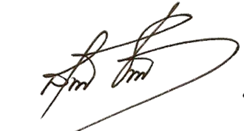 